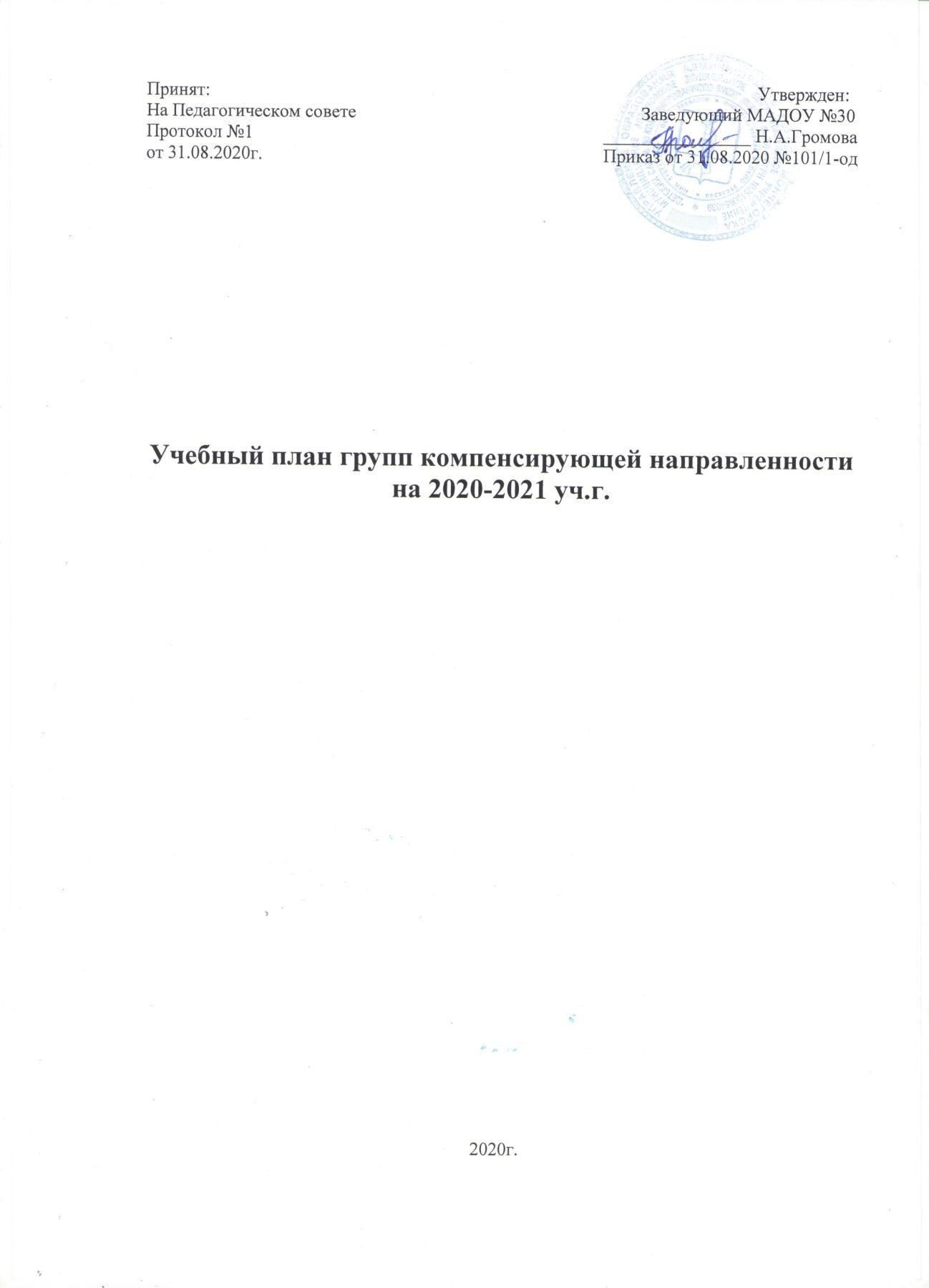 Учебный план в группах компенсирующей направленности ТНР№ п/пИнвариантная (обязательная часть) (не менее60%)средняя группастаршая группаподготовительная группа№ п/пОбразовательныеобластисредняя группастаршая группаподготовительная группа1Социально- коммуникативное развитиеРеализуется через все образовательные области в процессе интеграции ежедневноРеализуется через все образовательные области в процессе интеграции ежедневноРеализуется через все образовательные области в процессе интеграции ежедневноКоррекционноенаправление4442Познавательное развитие1,534(познавательно -исследовательская деятельность)0,511конструирование из различногоматериала--1ФЭМП111Ознакомление сокружающим113Речевое развитие0,512коммуникативнаядеятельность0,250,51Обучение грамоте0,5восприятиехуд.литературы0,250,50,54Художественно- эстетическое развитие(музыкальная и изобразительнаядеятельность)3444.1музыка2224.2лепка0,50,54.3рисование1114.4аппликация0,50,55Физическое развитие (двигательнаядеятельность)333Итого:1215176Вариативнаячасть(модульная) (неболее 40%)Парциальная программа«Гармония» К.В.Тарасова, Т.В.НестеренкоИнтегрируется в раздел «Художественно-эстетическое развитие»Интегрируется в раздел «Художественно-эстетическое развитие»Интегрируется в раздел «Художественно-эстетическое развитие»Итого:121517